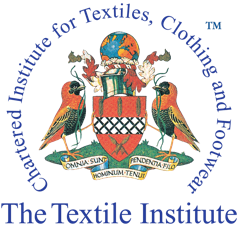 Introduction to Textiles Short Course Booking FormSeptember 2023If you would prefer to book just one or two days please contact The Textile Institute. Delegate (Member of The Textile Institute) - £700 (£583.33 + £116.67 VAT) Delegate (Non Member) - £850 (£708.33 + £141.67 VAT)Teacher - £480 (£400 + £80.00 VAT)Student (Please send proof of student status) £400 (£333.33 + £66.67 VAT)Delegate + Introductory Membership of The Textile Institute - £710 (£90 membership, VAT exempt + £516.66 +£103.34 VAT)TI Member Number: _____________ Title: Prof/Dr/Mr/Mrs/Ms: _______Organisation______________________________Position: _______________________ First Name: ___________________ Surname: ______________________________Address: ______________________________________________________________________________________________________________________________ Postcode: _____________________Country: __________________________Tel: _____________________________Mobile: ____________________________ Special Dietary Requirements: _________________________________________________________________________Email: _____________________________________________________________________________________________